Медицинская сестра – основное звено в профилактике внутрибольничных инфекций (ВБИ)ВБИ возникают, по меньшей мере, у 5-12% больных, поступающих в лечебные учреждения.В США ежегодно регистрируются 2 000 000 заболеваний в стационарах, в Германии 500 000-700 00, что составляет 1% населения этих стран. В США из 120 000 и более больных, зараженных ВБИ, погибают 25% заболевших, ВБИ представляет собой основную причину летальных исходов.ВБИ значительно удлиняют срок пребывания больных в стационарах, а наносимый ими ущерб ежегодно составляет от 5 до 10 млрд. долларов в США, в Германии – около 500 млн. евро.Условно можно выделить 3 вида ВБИ:у пациентов, инфицированных в стационарах;у пациентов, инфицированных при получении поликлинической помощи;у медработников, заразившихся при оказании медпомощи в стационарах и поликлиниках.Объединяет все 3 вида – лечебное учреждение.Определение ВБИ, предложенное Европейским региональным бюро ВОЗ в 1979 г: «ВБИ – любое клинически распознаваемое инфекционное заболевание, которое поражает больного в результате его поступления в больницу или обращения за лечебной помощью, или инфекционное заболевание сотрудника больницы вследствие его работы в данном учреждении вне зависимости от появления симптомов заболевания до или во время пребывания в больнице».ВБИ имеют свои особенности эпидемиологии, отличающие ее от так называемых классических инфекций. В возникновении, поддержании и распространении очагов ВБИ важнейшую роль играет медицинский персонал ЛПУ.Ведущее место занимают гнойно-септические инфекции (ГСИ) – 75-80% от их общего количества.Кишечные инфекции до 7-12% среди кишечных инфекций преобладают сальмонеллезы (до 80%). Ведущим путем передачи возбудителя в условиях ЛПУ является контактно-бытовой и воздушно-пылевой. Выделяемые от больных и с антибиотикорезистентностью и устойчивостью к внешним воздействиям.Гемоконтактные вирусные гепатиты В, С, Д составляют 6-7% в ее общей структуре. Обследования, проводимые стационарным больным с различной патологией, выявляют до 7-24% лиц, в крови которых обнаруживаются маркеры этих инфекций, и 15-62% среди медперсонала хирургических, гематологических, лабораторных, гемодиализных отделений ЛПУ.На долю других инфекций приходится до 5-6% от общей заболеваемости (грипп, ОРЗ, дифтерия, туберкулез и др.). С целью профилактики в ЛПУ должны выполняться:сведение к минимуму возможности заноса инфекции;исключение внутригоспитальных заражений;исключение выноса инфекций за пределы ЛПУ.Понятие о внутрибольничной инфекции (ВБИ)ВБИ – это любое клинически распознаваемое инфекционное заболевание, которое поражает больного в результате его поступления в больницу или обращения в нее за лечебной помощью, или инфекционное заболевание сотрудника вследствие его работы в данном учреждении.Согласно данным профессора Венцела (1990 г.) число заболевших в результате внутрибольничной инфекции составляет до 10% от числа госпитализированных в течение года, из них погибает около 2%. Ежегодные расходы на лечение этих больных достигают миллионов долларов.Проблемы ВБИНаиболее восприимчивы к ВБИ пациенты хирургических, урологических отделений, родовспомогательных учреждений.Прямой контакт с различными сотрудниками лечебных учреждений (врачи, м/с, лаборанты, санитарки, студенты) пациентов, страдающих тяжелыми хроническими заболеваниями длительно находящихся на лечении.Бактерионосительство персонала (выделение из носоглотки, мочевыводящих путей, влагалища, прямой кишки). 50-60% случаев – носительство золотистого стафилококка (мужчины в 10 раз чаще, чем женщины), стафилококк присутствует постоянно на коже персонала.Грам – отрицательные условно-патогенные микроорганизмы до 40% (протей, синегнойная палочка, клебсиела, цитробактерии и др.). Они живут при минимальном количестве питательных веществ.Факторы риска ВБИВнедрение новых (повреждающих или проникающих) диагностических и лечебных манипуляцийПрименение лекарственных средств (иммунодепрессантов) подавляющих иммунитетПрименение антибиотиков, приводящих к появлению резистентных штаммов микроорганизмовКроме того:Увеличение среди госпитализированных числа:пожилых лиц;ослабленных детей;пациентов с неизлечимыми болезнями.Санитарное состояние лечебных учрежденийГигиеническая культура пациентов и персоналаЭффективность дезинфекционных мер и стерилизацииСостояние пищеблока и водоснабженияИНФЕКЦИОННЫЙ ПРОЦЕССсоставляет сущность инфекционной болезни.Инфекционная болезнь– это крайняя степень развития инфекционного процесса. Все инфекционные болезни являются следствием последовательных событий.Цепочка инфекционного процессаСпособы передачи некоторых распространенных возбудителей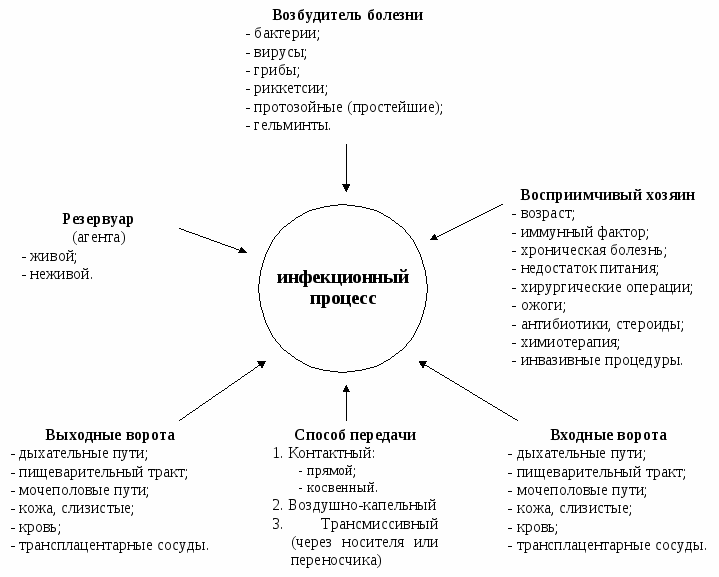 Способы передачи инфекции (патогенного фактора)Сравнительная характеристика грамотрицательных и грамположительных микроорганизмовФакторы, влияющие на восприимчивость «хозяина» к инфекцииГруппа риска ВБИПациенты урологических отделений (50%) – через инструменты, катетеры, эндоскопические исследованияХирургические стационары – ожоговые отделения (раневая инфекция)Отделения реанимации, интенсивной терапии – инфекция дыхательных путей (пневмонии) в 15% случаев летальный исход. Флебиты – частое осложнение, связанное с применением подключичных катетеровДетские стационары – инфекции с поражением пищеварительного тракта (гастроэнтериты, сальмонеллезы и другие)Пациенты, получающие п/к или в/м инъекции – инфильтраты, осложняющиеся абсцессамиПричины:– загрязненные шприцы;– загрязненные лекарственные препараты;– нарушение правил обработки рук персонала и кожи пациента.Персонал центров и отделений гемодиализа, хирургических, гематологических отделений, клинико-диагностических лабораторий, родильных домов (вирусы гепатита, ВИЧ)Процедурные медсестры и персонал, осуществляющий предстерилизационную очистку инструментария и оборудования загрязненного кровьюПрофилактика ВБИНе бросать на пол, не трясти в воздухе постельное белье пациентов.Правильно удалять твердые и жидкие отходы из лечебного отделения.Неукоснительно соблюдать требования, предъявляемые к дезинфекции предметов ухода и изделий медицинского назначения, предстерилизационной очистке и стерилизации.Соблюдать режим проветривания и кварцевания помещений.Мытье полов и влажную уборку поверхностей (мебели, оборудования, аппаратуры) осуществлять в соответствии с требованиями (приказы, указания) используя дез. средства.Тщательно проводить обработку рук до, и после выполнения манипуляций.Соблюдать меры предосторожности при работе с биологическими жидкостями.Проводить санитарно-просветительную работу среди медицинского персонала и пациентов.Современные дезинфицирующие веществаПрепараты, не вошедшие в таблицуПриложение № 5«Утверждено»Распоряжение КЗ и ЦГСЭН от 07.04.2000 г. № 149-РПрофилактика ВИЧ-инфекции и вирусных гепатитов В и С у медработниковПри повреждении кожных покровов необходимо немедленно обработать: снять перчатки, выдавить кровь из ранки, затем проточной водой тщательно вымыть руки с мылом, обработать 70% спиртом и смазать ранку 5% раствором йодом.При загрязнении рук кровью следует немедленно обработать их тампоном, смоченным 3% раствором хлорамином или 70% спиртом, вымыть двукратно теплой проточной водой с мылом и насухо вытереть индивидуальным полотенцем.Если кровь попала на слизистую глаз, их следует сразу же промыть водой или 1% раствором борной кислоты. При попадании на слизистую носа – обработать 1 раствором протаргола. При попадании на слизистую рта – полоскать 70% спиртом или 0,05% раствором марганцево-кислого калия, или 1% раствором борной кислоты.При угрозе разбрызгивания крови и сыворотки, обломков костей следует применять средства защиты глаз и лица: защитную маску, очки, защитные щитки.Основные приказы и рекомендации по санитарно-противоэпидемическому режиму лечебно-профилактических учрежденийПриказ от 31 июля 1978 г. «Об улучшении медицинской помощи больным гнойными хирургическими заболеваниями и усилении мероприятий по борьбе с внутрибольничной инфекцией» № 720Приказ от 12 июля 1989 г. «О мерах по снижению заболеваемости вирусным гепатитом в стране» № 408Отраслевой стандарт 42-21-2-85, определяющий методы, средства и режим дезинфекции и стерилизации изделий медицинского назначения (шприцев, игл, инструментария)Использование ультрафиолетового бактерицидного излучения для обеззараживания воздуха и поверхностей в помещениях. Руководство РЗ.1.683-98 от 1998 г.Санитарные правила устройства, оборудования и эксплуатации больниц, родильных домов и других лечебных стационаров СанПиН 5179-90 от 1991 г.Новый СанПиН от 22 января 1999 г. об утилизации отходов ЛПУ №2. Правила сбора, хранения и удаления отходов лечебно-профилактических учреждений СанПиН 2.1.7.728-99 г. правила и нормыПриказ от 16 августа 1994 г. О мерах по совершенствованию профилактики и лечения ВИЧ-инфекции в Российской Федерации» № 170Санитарно-эпидемические правила СП 3.1.958-99. Профилактика вирусных гепатитов. Общие требования к эпидемическому надзору за вирусными гепатитамиМетодические рекомендации по повышению надежности стерилизационных мероприятий в ЛПУ по системе «Чистый инструмент» 1994 г.Приказ от 04 августа 1983 г. «Об утверждении инструкции по санитарно-противоэпидемическому режиму и охране труда персонала инфекционных больниц» № 916Приказ от 21 марта 2003 г. «О совершенствовании противотуберкулезных мероприятий в Российской Федерации» № 109Профилактика возникновения педикулеза, сыпного тифа № 540/242, № 342Приказ № 288 «СЭР в ЛПУ соматического профиля»Приказ № 448 «О мерах борьбы со СПИДом у детей»Приказ № 279/162 1995 г. «СПИД в ЛПУ», Санкт-Петербург.МаскиНеобходимы для избежания воздушно-капельного переноса микроорганизмов, а также при наличии вероятности попадания в рот и нос жидких субстанций организма.Маски следует заменять, когда они станут влажными. Нельзя опускать их на шею, использовать повторно. Все маски должны полностью закрывать рот и нос.Высококачественные одноразовые маски намного эффективнее, чем обычные марлевые или бумажные, для предотвращения распространения переносчиков воздушной или капельной инфекции.Защита для глазЗащитные барьеры для глаз и лица необходимы, чтобы предохранить глаза от брызг крови или жидких выделений организма.Халаты и фартукиЗа исключением операционных или изоляторов, где стерильные халаты надеваются для защиты пациента, основная цель халатов и полиэтиленовых фартуков – исключить попадание распространителей инфекции на одежду и кожу персонала. Халаты и фартуки необходимы только при вероятности того, что влажные выделения организма загрязнят одежду или кожу.Ни в коем случае нельзя допускать, чтобы персонал уносил стирать халаты домой.7 ПРАВИЛуниверсальные меры безопасности медицинского персонала от инфекцииВсех пациентов необходимо рассматривать как потенциально инфицированных ВИЧ и другими передаваемыми с кровью инфекциямиМыть руки до и после любого контакта с пациентомРассматривать кровь и жидкие выделения всех пациентов как потенциально инфицированные и работать с ними только в перчаткахСразу после применения помещать использованные шприцы и катетеры в специальный контейнер для утилизации острых предметов, никогда не снимать со шприцев иглодержатели с иглами и не производить никаких манипуляций с использованными игламиПользоваться средствами защиты глаз и масками для предотвращения возможного попадания брызг крови или жидких выделений в лицо (во время хирургических операций, манипуляций, катетеризаций и лечебных процедур в полости рта)Использовать специальную влагонепроницаемую одежду для защиты тела от возможного попадания брызг крови и жидких выделенийРассматривать все белье, запачканное кровью или жидкими выделениями, как потенциально инфицированноеРассматривать все образцы лабораторных анализов как потенциально инфицированныеПриложение № 3к приказу Минздравмедпрома Россиии Госкомсанэпиднадзора Россииот 19.04.96 г. № 104/46Методические указанияОрганизация работы лечебно-профилактических учреждений в период эпидемии гриппаСистема противоэпидемических мероприятий при гриппе должна быть направлена на прерывание отдельных звеньев эпидемического процесса:воздействие на источник инфекции (больного);прерывание путей передачи (текущая дезинфекция, проветривание, ношение марлевых масок и т. д.);защита контактных лиц (экстренная профилактика ремантадином в очагах).Важным разделом работы Центра государственного санитарно-эпидемического надзора и территориальных органов здравоохранения является повышение квалификации врачей, среднего и младшего медицинского персонала по вопросам борьбы с гриппом. С этой целью проводят научно-практические конференции, обсуждение отчетов о работе, семинары, лекции, занятия во всех медицинских учреждениях.Работа лечебно-профилактических учреждений в период эпидемииПрограмма работы ЛПУ города в период эпидемии гриппа определяется заранее с учетом профиля учреждения, местных условий и возможной интенсивности эпидемии.Независимо от задач и режима работы учреждения в период эпидемии требуется:постоянное ношение персоналом на работе масок из 4-слойной марли со сменой каждые 3-4 часа;экстренная профилактика гриппа у персонала, имеющего контакт с больными.Экстренная профилактика проводится ремантадином (50 мг. в сутки) в течение 5 дней после последнего контакта с больным или в течение всей эпидемии. Рекомендуется также прием препаратов, содержащих витамины группы А, С, В6, Е.обезвреживание возбудителей гриппа на предметах, окружающих больного, и в воздушной среде: влажная уборка палат, процедурных кабинетов, холлов, коридоров, мест общего пользования 2-3 раза в сутки с применением хлорсодержащих средств (1% раствор хлорамина или хлорной извести), проветривание помещений в течение 8-10 минут несколько раз в день, ультрафиолетовое облучение (УФО) помещений.ГЕПАТИТ ВВирусные гепатиты – большая группа вирусных антропонозных заболеваний, протекающих с поражением печеночной ткани, этиологические, эпидемиологические и патогенетические характеристики которых различны, однако клинические проявления достаточно однотипны, исходы и последствия обусловлены особенностями этиологии и патогенеза.Гепатит В– глобальная проблема мирового и отечественного здравоохранения.Вирусом гепатита В инфицировано более 2 млрд.человек, что составляет1/3 населения мира.Ежегодно в мире от заболеваний, связанных с гепатитом В, погибают люди:100 тыс. человек– от фульминантных (молниеносных) форм,300 тыс. человек– от первичного рака печени,500 тыс. человек– от острой инфекции,700 тыс. человек– от циррозаПРОФИЛАКТИКА ГЕПАТИТА У МЕДИЦИНСКИХ РАБОТНИКОВ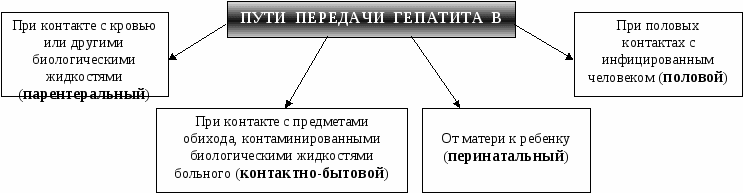 Снижение степени риска передачи вируса гепатита В (ВГВ) основана на тщательно продуманной системе профилактических мероприятий, в число которых (по рекомендации Комитета по профилактике вирусных гепатитов ВОЗ) входят:применение форм и методов работы, отвечающих правилам техники безопасности и самым высоким современным стандартам;строгое соблюдение универсальных мер профилактики, использование соответствующих индивидуальных защитных приспособлений;активная вакцинация лиц, относящихся к группам повышенного риска;эпиданализ случаев профессионального заражения ВГВ, проведение необходимых противоэпидемических мероприятий в каждом конкретном случае;документальная регистрация случаев заражения.УНИВЕРСАЛЬНЫЕ МЕРЫ ПРОФИЛАКТИКИмедработники, имеющие дело с кровью или другими биологическими жидкостями, должны рассматривать всех больных как потенциальный источник инфицирования вирусами гепатитов;следует строго соблюдать такие меры предосторожности, как использование перчаток, масок, халатов и других средств (например: очки предохраняют глаза, влагонепроницаемая одежда защищает кожу и т. д.);инъекции, перевязки и утилизацию отработанных материалов надо производить в строгом соответствии с имеющимися приказами и рекомендациями.ЭКСТРЕННЫЕ МЕРЫ ПРОТИВ ВОЗМОЖНОГО ЗАРАЖЕНИЯ ГЕПАТИТОМ ВНеобходимо определить титры антител не позднее чем в течение 48 часов после возможного заражения.Если медработник ранее не был вакцинирован или титры антител у него ниже 10 МЕ помимо вакцинации, рекомендуется введение иммуноглобулина против гепатита В.ВИЧ. СПИДВИЧ-инфекция – заболевание, вызываемое вирусом иммунодефицита человека, характеризующееся медленно прогрессирующим дефектом иммунной системы, который приводит к гибели больного от вторичных поражений (инфекционных и опухолевых процессов), описанных как синдром приобретенного иммунодефицита (СПИД), или от подострого энцефалита.МЕРЫ ПРОФИЛАКТИКИ ВИЧ-ИНФЕКЦИИ В МЕДИЦИНСКИХ УЧРЕЖДЕНИЯХ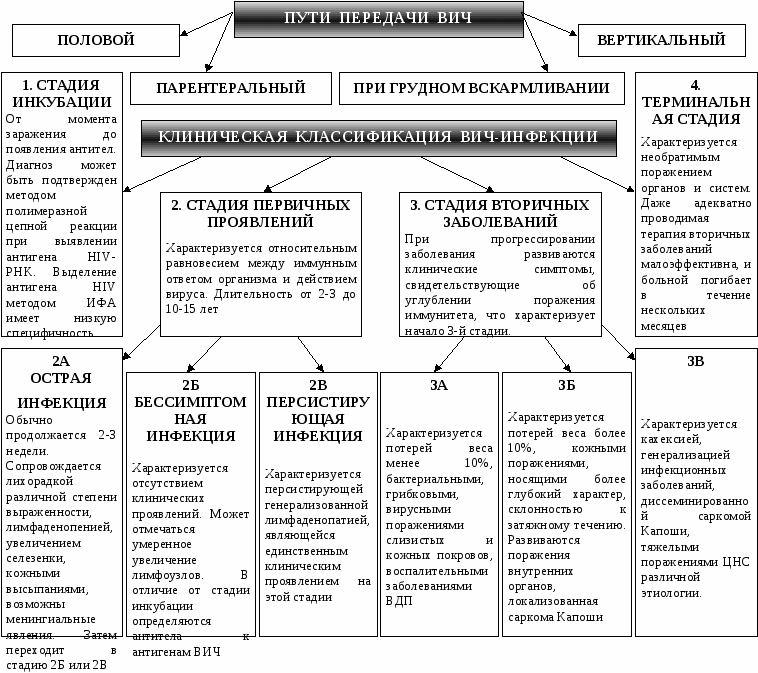 Наиболее реальная опасность заражения возникает при разрывах и проколах перчаток, что может привести к попаданию зараженного материала на кожу, возможно имеющую микротравмы, особенно при уколах и порезах. Для снижения вероятности заражения в таких случаях рекомендуется:При подготовке к проведению манипуляции больному с ВИЧ-инфекцией убедиться в целостности аварийной аптечки.Выполнять манипуляции в присутствии второго специалиста, который может в случае разрыва перчаток или пореза продолжить ее выполнение.Обработать кожу ногтевых фаланг йодом перед надеванием перчаток.При попадании зараженного материала на кожу: обработать ее 70% спиртом, обмыть водой с мылом и повторно обеззаразить 70% спиртом; слизистые обработать 0,05% раствором перманганата калия; рот и горло прополоскать 70% спиртом или 0,05% раствором перманганата калия. Не тереть! При уколах и порезах выдавить из ранки кровь и обработать ранку 5% раствором йода. Рекомендуется профилактический прием тимоозида (АЗТ) 800 мг. в сутки в течение 30 дней.ВозбудительИсточникЗолотистый стафилококкЗараженные предметы, руки, носовые пути, воздух, сам пациентЭпидермальный стафилококкСам пациент, руки персонала, лечебно-диагностическая аппаратураСтрептококкРуки, воздух, реже окружающие предметыЭнтерококкСам пациент, руки персонала, зараженные поверхности окружающих предметовЭшерихии, клебсиелла, энтеробактерСам пациент, руки персонала, инфицированные лекарственные растворыПротей, сальмонелла, серрация, цитробактерЗараженная пища, вода, руки персонала, сам пациентСинегнойная палочкаЗараженная окружающая среда, руки, сам пациентАнаэробные бактерии, клостридии, бактероидыСам пациент, руки персонала, зараженная окружающая средаДрожжиСам пациент, руки персоналаВозбудители микозовВоздух, зараженная окружающая средаВирус гепатита ВЗараженные инструменты, препараты, аппаратура, прямой контактВирусы: варицелла, герпеса, краснухиВоздух, прямой контакт, сам пациентВирус иммунодефицита человекаЗараженные инструменты, аппаратура, препараты крови, прямой контактСпособы передачи инфекцииВозможные заболевания1. Контакт:а) прямой (от источника к хозяину);б) косвенный (через промежуточный объект).- Руки;- Предметы, через которые может передаваться инфекция: уретральный катетер, хирургические инструменты, эндоскопическая и дыхательная аппаратура; постельные принадлежности, поверхности влажных предметов (краны, раковины);- Капельный (пылевой): капельки, крупные частицы.ВИЧ-инфекция, педикулез, гонорея, сифилис и другие инфекции, передающиеся половым путемРаневая инфекция, кишечные инфекции (дизентерия, сальмонеллез, брюшной тиф, гепатит А и др.)Гепатит А и другие гепатиты, передающиеся парентеральным путем, ВИЧ-инфекция, раневая инфекция, абсцесс, сепсис, цистит, пиелонефрит и другиеМенингококковый менингит, грипп, дифтерия, пневмония, гнойный трахеобронхит и другие2. Воздушно-капельный: хозяин вдыхает ядра капелек (1-5 мкм) имеющихся в воздухеВетряная оспа, туберкулез легких, раневая инфекция3. Трансмиссивный:- Перенос через носителя: проглоченное или введенное вещество (р-ры лекарственных препаратов, мази, физиологический р-р), пища, вода, продукты крови;- Перенос через живого переносчика (обычно насекомое).Гепатит А, сальмонеллезГепатит В, ВИЧ-инфекцияМалярия, риккетсиоз (блошиный и вшивый сыпной тиф), геморрагическая лихорадка, клещевой энцефалитМикроорганизмыЛокализация (место обитания)Сохранность во внешнейсреде.ВысушиваниеСпособность размножаться на объектах в окружающей средеМеханизмпередачиГрамотрицательные (энтеробактерии)Клебсиелла, кишечная палочка, протей, цитратобактер и другиеКишечник, слизистая мочевыводящих и дыхательных путейГибнут в течение нескольких минут. Резервуар во внешней среде – влажная ветошь, щетки для мытья рук, дыхательная аппаратура, растворы, раковины, ручки кранов, другие влажные поверхностиРазмножаются (накапливаются) во внешней среде вне организма человека (во вскрытых емкостях с растворами ЛВ), в дезрастворах с заниженной концентрациейПреимущественно контактно-бытовой;Возможен воздушно-капельныйГрамположительные (кокки)Золотистый стафилококк, эпидермальный стафилококк и другиеВерхние дыхательные путиСохраняют жизнеспособность. Резервуар во внешней среде – кожа, воздух, предметы ухода за больными, мебель, постельные принадлежности и одеждаНе размножаются вне человека, за исключением продуктов питания (при их неправильном хранении)преимущественно воздушно-капельный, но не исключен контактно-бытовойФакторПримерВозрастДети и старикиНарушенный иммунологический статусВИЧ-инфекция, лейкемия, иммуноподавляющие препараты, лучевая терапия, стероидыХронические заболеванияСахарный диабет, рак, хронические обструктивные заболевания легких, конечная стадия почечной недостаточности и другиеНедостаточное питаниеАлиментарное истощениеЛечебно-диагностические процедуры, хирургические вмешательстваВнутривенные катетеры, плевральные и абдоминальные дренажные трубки, мочеточниковые катетеры, аппараты ИВЛ, эндоскопические приборыНарушение целостности кожиОжоги, пролежни, раны, в том числе послеоперационныеИзменение нормальной микрофлоры человекаАнтибиотики, применяемые бесконтрольно и длительно, антацидная терапияНеблагоприятная окружающая средаИонизирующее и неионизирующее излучение, пестицидыКлассы, названиеКонцентрация, экспозицияПримечание1. Хлорсодержащие:1. Хлорная известь2. Гипохлориты Na,Ca3. Хлорами4. Анолит нейтральный (Ph= 8)5. «Пресепт» (таблетки)6. «Жавельсолид» (таблетки)7. «Клорили»0,5-1,5% - 60 минв два раза активнее0,5-5% (1% активированный) – 30-60 мин0,03-0,05% - 30 мин0,5-5,0 гр. (гранулы 12х500 гр.)1-2 таб. на 10 л воды – 50-60 мин3-15%Грубая дезинфекция, утилизация. Дезинфекция сантехники, суден. Дезинфекция выделений: 200 гр. сухого порошка на 1 литр воды на 1 часГрубая дезинфекция. Рабочие растворы готовят непосредственно перед дезинфекциейПредназначен для текущей и заключительной дезинфекции изделий мед. назначения, кроме металлических. Рабочие растворы готовят непосредственно перед дезинфекциейДелают из поваренной соли на анодно-катодную камеру. Раствор одноразовый, широкого антимикробного действия. Разрешен только в пластиковых канистрах по 5-10 л. Не взбалтывать, хранить 5 суток. Антикоррозийные добавки «Лотос» - 10 гр., «Катапол» - 3 гр., «Биолот» - 10 гр.Таблетки для дезинфекции твердых поверхностей. Гранулы для дезинфекции биологических жидкостей и выделений пациентовДезинфекция помещений, сантехники, предметов обстановки, ухода, белья, посуды. Широкий спектр антимикробной активностиСовмещает дезинфекцию и предстерилизационную очистку2. Фенольные:1. Формалин2. «Амоцид»4% - 60 мин1,5-5,0%Дезинфекция предметов ухода (тапочки)Предназначен для туберкулезных учреждений (сантехника, стены, мокрота, фекалии). Уничтожает бактерии, грибы, вирусы.3. Спирты:1. Спирт2. Спиртовой р-р хлоргексидина биоглюконат (гибитан)3. «Пливасепты»70% - 30 мин полное погружение или 2-х, 3-х кратное протирание с интервалом 15 мин0,5% - 15 минАктивное вещество – хлоргексидинУничтожает бактерии, исключая туберкулез, но включая ВИЧДля текущей дезинфекции (водный раствор), для заключительной дезинфекции (спиртовой)Широкий спектр антимикробной активности, включая туберкулез и ВИЧ. Обладает фиксирующим эффектом, поэтому перед дезинфекцией необходимо помещение в накопитель4. Альдегиды:Все широкого спектра антимикробной активности, многоразового использования. При погружении в раствор изделия должны быть сухими, прошедшими первичную очистку. Во время использования препарат не должен менять агрегатного состояния.Обладают сенсибилизирующей и аллергической активностью, поэтому необходимы защитные приспособления и вентиляцияОбладают сенсибилизирующей и аллергической активностью, поэтому необходимы защитные приспособления и вентиляцияВсе широкого спектра антимикробной активности, многоразового использования. При погружении в раствор изделия должны быть сухими, прошедшими первичную очистку. Во время использования препарат не должен менять агрегатного состояния.1. «Лизоформин» 30002. «Бланизол»3. «Дезоформ»4. «Септодор-форте»5. «Сайдекс»6. «Стераниос»0,25-2,0%0,25-1,0%1,0-5,0%0,4%, 0,5%, 0,7%0,1%, 0,2%, 0,5%0,4% - 60 мин0,5-0,7% - 15-30 мин10 минут10 часов1%2%Предотвращение фиксирующего эффекта и совмещение предстерилизационной очистки и дезинфекцииПредназначен для текущей дезинфекции, широкий спектр антимикробной активности, включая ВИЧ. Рабочие р-ры сохраняют активность в течение 14 днейДезинфекция изделий медицинского назначенияДля текущей дезинфекцииДезинфекция + предстерилизационная очисткаНе обладает фиксирующим эффектомДезинфекция Для тонких и чувствительных кСтерилизация теплу приборовДезинфекция Широкого спектра действия, де-Стерилизация зинфекция изделий медназначе-ния включая гибкие эндоскопы5. Часы:(Четвертично-амонидные соединения широкого спектра действия)(Четвертично-амонидные соединения широкого спектра действия)1. «Лизетол»2. «Дуэффект»3. «Септодор»4. «Лизоформин» специаль5. «Дезоформ»6. «Виркон»4% - 15 мин5% - 5 мин0,8-2,3%2,3-3,8%0,05%0,75-2,0%1,0-5,0%1,0% - 10 мин2,0% - 10 минДля дезинфекции изделий медицинского назначенияДезинфекция поверхностей, сантехники, белья, посуды, инструментов, включая туберкулез и ВИЧДезинфекция + предстерилизационная очисткаПрименяется в педиатрической практикеДезинфекция поверхностей, сантехники, уборочного инвентаряДезинфекция + мытье мед. инструментов. Широкого спектра антимикробной активностиДезинфекция гибких эндоскоповДезинфекц. мед. изделий (термометры, белье, посуда)6. Дезинфектантыдля стоматологии:1. «Аэродезин – 2000»Распыляемый препарат быстрой дезинфекции предметов, небольших поверхностей (в т. ч. труднодоступных). Широкого спектра антимикробной активности1. Изоцианураты (дихлор и трихлор)9. «Деликонекс-55-ЖДО»2. «Клорсепт»10. «Бионол»3. «Жавелион»11. «Алламинол»4. «Изосан Г»12. «Диамазон ПУР»5. «Акватабс»13. «Микробак-форте»6. «Стеринова»14. «Сокрена»7. «Деконекс-50-фф»15. «Оротол-ультра»8. «Корзолин и Д»16. «Микроцид»ИзделиеСпособ обработки и время экспозиции1. Шпатели: металлические3% хлорамин – 60 мин6% перекись водорода – 60 мин (для групп риска)2% содовый р-р – кипячение 15 миндистиллированная вода – кипячение 30 миндеревянныеуничтожают после использования (сжигают в спец. емкостях)Приказ МЗ СССР от 30.07.78 г. № 7202. Медицинские термометры3% хлорамин – 60 мин (ректальное использование)1% хлорамин – 15 мин0,5% хлорамин – 30 мин (Александровская больница)3% перекись водорода – 80 мин6% перекись водорода – 60 мин (ректальное использование)Приказ МЗ СССР от 30.07.78 г. № 7203. Клеенки, клеенчатые фартуки1% хлорамин – двукратное протирание с интервалом 15 мин1% хлорамин – замачивание на 60 мин3% перекись водорода с 0,5% моющим средством3% хлорамин и 6% перекись водорода с 0,5% моющим средством(при контакте с кровью)Приказ МЗ СССР от 30.07.78 г. № 7204. Ножницы для стрижки ногтей3% хлорамин – 60 мини бритвенные приборымашинка для стрижки волос70% этиловый спирт – 15 минПриказ МЗ СССР от 30.07.78 г. № 7205. Резиновые грелки, пузыри для льда1-3% хлорамин – двукратное протирание с интервалом 15 мин0,5-1,5% хлорная известь6. Резиновые коврики1% хлорамин с 0,5% моющим средством – 60 мин7. Судна, мочеприемники3% хлорамин – 60 мин8. Ванны, раковины1% хлорамин – 60 мин или двукратное протир. с интервал. 15 мин«Санита», «Блеск» на 100 см поверхности 0,5 гр. средстваошпаривание горячей водой9. Помещения, предметы обстановки1% хлорамин – двукратное протирание с интервалом 15 мин0,5% гипохлорит кальция – двукратное протир. с интервал. 15 мин0,5% хлорная известь – двукратное протир. с интервалом 15 мин10. Уборочный инвентарь1% хлорамин – двукратное протирание с интервалом 15 мин0,5% гипохлорит кальция – двукратное протир. с интервал. 15 мин0,5% хлорная известь – двукратное протир. с интервалом 15 минзатем промывают и сушат11. Тапочкипротирание тампоном, смоченным р-ром 25% формалина или40% р-ром уксусной кислоты до полного увлажнения, упаковка вполиэтиленовый мешок на 3 часа, проветривание 10-12 часов дополного исчезновения запаха12. Катетеры3% хлорамин – 60 мин, промыть под проточной водой, кипячениев 1,5% щелочном растворе – 15 мин, промыть под проточной во-дой ватно-марлевым тампоном, упаковка в бязь по 10 штук13. Перчатки3% хлорамин – 60 мин, промыть прот. водой, просушить, тальк14. Ветошьпогрузить в один из растворов на 60 мин до и после использования3% хлорамин или 0,5% гипохлорит кальция или2% содовый р-р – кипячение 15 мин, высушивание15. Наконечники для клизмпосле использования не промываем, погружение в 3% р-р хлора-мина – 60 мин, кипячение в 1,5% щелочном р-ре – 15 мин, про-мыть под проточной водой ватно-марлевым тампоном, упаковка вбязь по 5-10 штук, автоклавированиеФ-50ПерчаткиМаскаПластырьПипетки (2 шт.) или одноразовые шприцы1% раствор борной кислоты (нос)0,05% раствор марганца (рот)Йод 5% (руки, кожа)70% спирт (рот)Защитные очкиПри попадании крови:На слизистую рта – прополоскать рот 70% спиртом или 0,05% раствором марганцаНа слизистую носа – закапать 1% раствором борной кислотыНа кожу рук – обработать 5% раствором йода (можно спиртом или антисептиком)На слизистую глаз – закапать 1% раствором борной кислотыПипетки или одноразовые шприцы обеззараживаются и выбрасываются